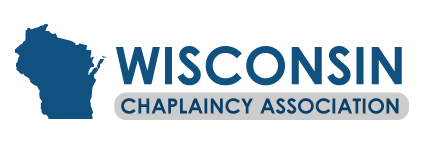 Calendar Year 2022 through Oct 2023Membership ApplicationName:	Preferred Title:  (Mr, Ms, Rev, Sister, Rabbi, etc.): 	Certifications if any (BCC, APCE, etc.) 	Street Address:	City, State, Zip:	E-mail:	To save costs, most correspondence will be via e-mail.Faith Group:	Synod/Conference (if applicable)	Chaplaincy Specialty (please check one):⎕ Acute Care⎕ Corrections⎕ Hospice⎕ Long Term Care⎕ Mental HealthPlease make $25.00 check payable to Wisconsin Chaplaincy Association and send to:WCAChaplain Mark Wenzel2060 S. 78th St.West Allis, WI 53219